Internationaler Verband zum Schutz von PflanzenzüchtungenTeilüberarbeitung Der PRüFUNGSRICHTLINIEN für Ostasiatische Pflaumevom Verbandsbüro erstelltes DokumentHaftungsausschluss: dieses Dokument gibt nicht die Grundsätze oder eine Anleitung der UPOV wieder	Zweck dieses Dokuments ist es, einen Vorschlag für eine Teilüberarbeitung der Prüfungsrichtlinien für Ostasiatische Pflaume (Dokument TG/84/4 Corr. 2 Rev.) vorzulegen.	Der Hintergrund der vorgeschlagenen Teilüberarbeitung der Prüfungsrichtlinien für Ostasiatische Pflaume ist in Dokument TC/57/2 „Prüfungsrichtlinien" dargelegt.	Die Technische Arbeitsgruppe für Obstarten (TWF) prüfte auf ihrer zweiundfünfzigsten Tagung einen Vorschlag für eine Teilüberarbeitung des Technischen Fragebogens der Prüfungsrichtlinien für Japanische Pflaume (Prunus salicina Lindl.) auf der Grundlage des Dokuments TWP/5/13 „Revision of Test Guidelines“, Absatz 17 und Anlage XIV. Die TWF vereinbarte, die Hinzufügung der folgenden Merkmale in den Technischen Fragebogen vorzuschlagen (Merkmale zur Aufnahme durch Hervorheben und Unterstreichen angegeben) (siehe Dokument TWF/52/10 „Report“, Absatz 88):	Die vorgeschlagenen Ergänzungen zum Technischen Fragebogen, Abschnitt 5, sind durch Hervorheben und Unterstreichen dargestellt.[Ende des Dokuments]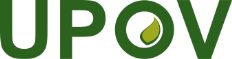 GTechnischer AusschussSiebenundfünfzigste Tagung
Genf, 25. und 26. Oktober 2021TC/57/21Original:  englischDatum: 4. September 2021Merkm. Nr.(*)Bezeichnung des Merkmals2Baum: Wuchsstärke5Kurztrieb: Länge12(*)Blattspreite: Form14(*)Blattspreite: Winkel des Scheitels (ohne Spitze)20(*)Blütenstiel: Länge21Blüte: Durchmesser29(*)Frucht: Größe32(*)Frucht: Form in Seitenansicht40(*)Frucht: Grundfarbe der Schale42(*)Fruit: Deckfarbe der Schale46(*)Frucht: Farbe des Fleisches51(*)Frucht: Anhaften des Steins am Fleisch53(*)Stein: Größe60(*)Zeitpunkt des Blühbeginns61(*)Zeitpunkt des Beginns der FruchtreifeTECHNISCHER FRAGEBOGENTECHNISCHER FRAGEBOGENSEITE {x} von {y}Referenznummer:Referenznummer:Referenznummer:5.	Anzugebende Merkmale der Sorte (die in Klammern angegebene Zahl verweist auf das entsprechende Merkmal in den Prüfungsrichtlinien; bitte die Note ankreuzen, die derjenigen der Sorte am nächsten kommt).5.	Anzugebende Merkmale der Sorte (die in Klammern angegebene Zahl verweist auf das entsprechende Merkmal in den Prüfungsrichtlinien; bitte die Note ankreuzen, die derjenigen der Sorte am nächsten kommt).5.	Anzugebende Merkmale der Sorte (die in Klammern angegebene Zahl verweist auf das entsprechende Merkmal in den Prüfungsrichtlinien; bitte die Note ankreuzen, die derjenigen der Sorte am nächsten kommt).5.	Anzugebende Merkmale der Sorte (die in Klammern angegebene Zahl verweist auf das entsprechende Merkmal in den Prüfungsrichtlinien; bitte die Note ankreuzen, die derjenigen der Sorte am nächsten kommt).5.	Anzugebende Merkmale der Sorte (die in Klammern angegebene Zahl verweist auf das entsprechende Merkmal in den Prüfungsrichtlinien; bitte die Note ankreuzen, die derjenigen der Sorte am nächsten kommt).5.	Anzugebende Merkmale der Sorte (die in Klammern angegebene Zahl verweist auf das entsprechende Merkmal in den Prüfungsrichtlinien; bitte die Note ankreuzen, die derjenigen der Sorte am nächsten kommt).MerkmaleMerkmaleMerkmaleBeispielsortenNote5.1
(2)Baum: WuchsstärkeBaum: WuchsstärkeBaum: Wuchsstärkegeringgeringgering1[  ]sehr gering bis geringsehr gering bis geringsehr gering bis gering2[  ]geringgeringgeringBlack Gold, Satsuma3[  ]gering bis mittelgering bis mittelgering bis mittel4[  ]mittelmittelmittelAutumn Giant, Suplumeleven5[  ]mittel bis starkmittel bis starkmittel bis stark6[  ]starkstarkstarkRobusto, Royal Diamond, Taiyou7[  ]stark bis sehr starkstark bis sehr starkstark bis sehr stark8[  ]sehr starksehr starksehr stark9[  ]5.2
(5)Kurztrieb: LängeKurztrieb: LängeKurztrieb: Längesehr kurzsehr kurzsehr kurz1[  ]sehr kurz bis kurzsehr kurz bis kurzsehr kurz bis kurz2[  ]kurzkurzkurzLaroda, Sordum3[  ]kurz bis mittelkurz bis mittelkurz bis mittel4[  ]mittelmittelmittelFrontier5[  ]mittel bis langmittel bis langmittel bis lang6[  ]langlanglangOctober Purple7[  ]lang bis sehr langlang bis sehr langlang bis sehr lang8[  ]sehr langsehr langsehr lang9[  ]5.3
(12)Blattspreite: Form Blattspreite: Form Blattspreite: Form eiförmigeiförmigeiförmig1[  ]elliptischelliptischelliptischBlack Gold, October Purple, Syokou, Taiyou2[  ]verkehrt eiförmig  verkehrt eiförmig  verkehrt eiförmig  Kanro, Kelsey3[  ]MerkmaleMerkmaleMerkmaleBeispielsortenNote5.4
(14)Blattspreite: Winkel des Scheitels (ohne Spitze)Blattspreite: Winkel des Scheitels (ohne Spitze)Blattspreite: Winkel des Scheitels (ohne Spitze)spitzspitzspitzOzark Premier, Taiyou 1[  ]rechtwinkligrechtwinkligrechtwinkligSatsuma2[  ]stumpfstumpfstumpfMethley3[  ]5.5
(20)Blütenstiel: LängeBlütenstiel: LängeBlütenstiel: Längesehr kurzsehr kurzsehr kurz1[  ]sehr kurz bis kurzsehr kurz bis kurzsehr kurz bis kurz2[  ]kurzkurzkurzMethley3[  ]kurz bis mittelkurz bis mittelkurz bis mittel4[  ]mittelmittelmittelQueen Ann, Shiro5[  ]mittel bis langmittel bis langmittel bis lang6[  ]langlanglangRed Ace, Taiyou7[  ]lang bis sehr langlang bis sehr langlang bis sehr lang8[  ]sehr langsehr langsehr lang9[  ]5.6
(21)Blüte: DurchmesserBlüte: DurchmesserBlüte: Durchmessersehr kleinsehr kleinsehr klein1[  ]sehr klein bis kleinsehr klein bis kleinsehr klein bis klein2[  ]kleinkleinkleinBlack Gold, Nubiana3[  ]klein bis mittelklein bis mittelklein bis mittel4[  ]mittelmittelmittelOctober Purple, Shiro, Taiyou5[  ]mittel bis großmittel bis großmittel bis groß6[  ]großgroßgroßKiyou, Methley, Ozark Premier7[  ]groß bis sehr großgroß bis sehr großgroß bis sehr groß8[  ]sehr großsehr großsehr groß9[  ]MerkmaleMerkmaleMerkmaleBeispielsortenNote5.1 7
(29)Frucht: GrößeFrucht: GrößeFrucht: Größesehr kleinsehr kleinsehr kleinMethley1[  ]sehr klein bis kleinsehr klein bis kleinsehr klein bis klein2[  ]kleinkleinkleinAllo, Eldorado3[  ]klein bis mittelklein bis mittelklein bis mittel4[  ]mittelmittelmittelShiro5[  ]mittel bis großmittel bis großmittel bis groß6[  ]großgroßgroßAngeleno, Taiyou7[  ]groß bis sehr großgroß bis sehr großgroß bis sehr groß8[  ]sehr großsehr großsehr großSongold9[  ]5.8
(32)Frucht: Form in SeitenansichtFrucht: Form in SeitenansichtFrucht: Form in SeitenansichtrechteckigrechteckigrechteckigReubennel1[  ]elliptischelliptischelliptischOzark Premier, Taiyou2[  ]kreisförmig kreisförmig kreisförmig Red Beauty, Shiro3[  ]breitrundbreitrundbreitrundFriar4[  ]herzförmigherzförmigherzförmigMorettini 3555[  ]verkehrt eiförmigverkehrt eiförmigverkehrt eiförmig6[  ]verkehrt herzförmig         verkehrt herzförmig         verkehrt herzförmig         7[  ]5.2 9   
(40)Frucht: Grundfarbe der SchaleFrucht: Grundfarbe der SchaleFrucht: Grundfarbe der Schalenicht sichtbarnicht sichtbarnicht sichtbarAngeleno1[  ]grüngrüngrünGaviota, Santa Rosa2[  ]gelblichgrüngelblichgrüngelblichgrünSongold, Taiyou3[  ]gelbgelbgelbShiro4[  ]MerkmaleMerkmaleMerkmaleBeispielsortenNote5.3 10 
(42)Frucht: Deckfarbe der SchaleFrucht: Deckfarbe der SchaleFrucht: Deckfarbe der SchalegelbgelbgelbGolden Japan1[  ]orangegelborangegelborangegelbFormosa2[  ]mittelrotmittelrotmittelrotRed Beauty3[  ]dunkelrotdunkelrotdunkelrotStarking Delicious, Taiyou4[  ]purpurnpurpurnpurpurnKarari, Morettini 3555[  ]dunkelblaudunkelblaudunkelblauBlack Amber6[  ]schwarzschwarzschwarzAngeleno7[  ]5.4 11  
(46)Frucht: Farbe des FleischesFrucht: Farbe des FleischesFrucht: Farbe des FleischesweißlichweißlichweißlichTaiyou1[  ]grüngrüngrünReina Claudia2[  ]gelblichgrüngelblichgrüngelblichgrünShiro3[  ]gelbgelbgelbAngeleno, Golden Japan, Reubennel4[  ]orangeorangeorangeBlack Amber, Sun Gold5[  ]mittelrotmittelrotmittelrotSatsuma, Sordum6[  ]dunkelrotdunkelrotdunkelrotBeauty, Hawera, Karari, Stark Delicious7[  ]purpurnpurpurnpurpurnSangue di Drago8[  ]5.12
(51)Frucht: Anhaften des Steins am FleischFrucht: Anhaften des Steins am FleischFrucht: Anhaften des Steins am Fleischnicht anhaftendnicht anhaftendnicht anhaftendFortune1[  ]zum Teil anhaftendzum Teil anhaftendzum Teil anhaftendNubiana, Taiyou2[  ]völlig anhaftendvöllig anhaftendvöllig anhaftendShiro, Sungold3[  ]MerkmaleMerkmaleMerkmaleBeispielsortenNote5.13
(53)Stein: GrößeStein: GrößeStein: Größesehr kleinsehr kleinsehr klein1[  ]sehr klein bis kleinsehr klein bis kleinsehr klein bis klein2[  ]kleinkleinkleinAngeleno, Eldorado3[  ]klein bis mittelklein bis mittelklein bis mittel4[  ]mittelmittelmittelTaiyou, Wickson5[  ]mittel bis großmittel bis großmittel bis groß6[  ]großgroßgroßFreedom7[  ]groß bis sehr großgroß bis sehr großgroß bis sehr groß8[  ]sehr großsehr großsehr groß9[  ]5.5 14    (60)Zeitpunkt des BlühbeginnsZeitpunkt des BlühbeginnsZeitpunkt des Blühbeginnssehr frühsehr frühsehr frühDurado, Karari, Red Beauty 1[  ]sehr früh bis frühsehr früh bis frühsehr früh bis früh2[  ]frühfrühfrühFortune, Mariposa, Taiyou3[  ]früh bis mittelfrüh bis mittelfrüh bis mittel4[  ]mittelmittelmittelGreen Sun, Nubiana5[  ]mittel bis spätmittel bis spätmittel bis spät6[  ]spätspätspätGaviota, Shiro7[  ]spät bis sehr spätspät bis sehr spätspät bis sehr spät8[  ]sehr spätsehr spätsehr spätAngeleno, Simka9[  ]MerkmaleMerkmaleMerkmaleBeispielsortenNote5.6 15  (61)Zeitpunkt des Beginns der FruchtreifeZeitpunkt des Beginns der FruchtreifeZeitpunkt des Beginns der Fruchtreifesehr frühsehr frühsehr frühBeauty, Durado, Red Noble1[  ]sehr früh bis frühsehr früh bis frühsehr früh bis früh2[  ]frühfrühfrühMariposa, Shiro3[  ]früh bis mittelfrüh bis mittelfrüh bis mittel4[  ]mittelmittelmittelBlack Gold, Gaviota5[  ]mittel bis spätmittel bis spätmittel bis spät6[  ]spätspätspätAngeleno, Nubiana, Taiyou7[  ]spät bis sehr spätspät bis sehr spätspät bis sehr spät8[  ]sehr spätsehr spätsehr spätAkihime, Autumn Giant, Golden King9[  ]